し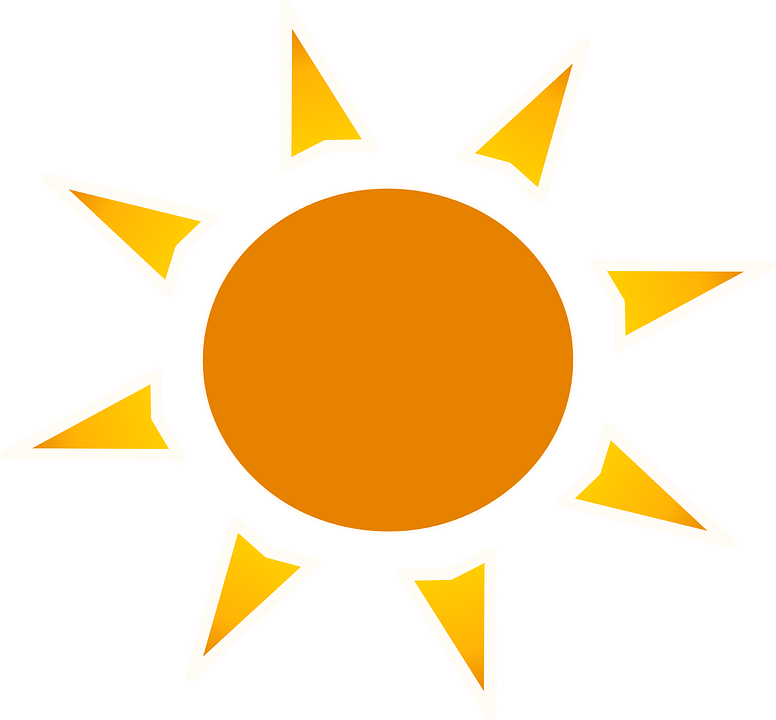 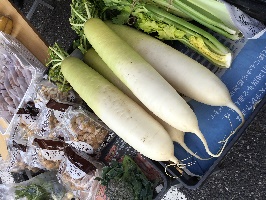 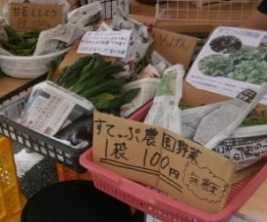 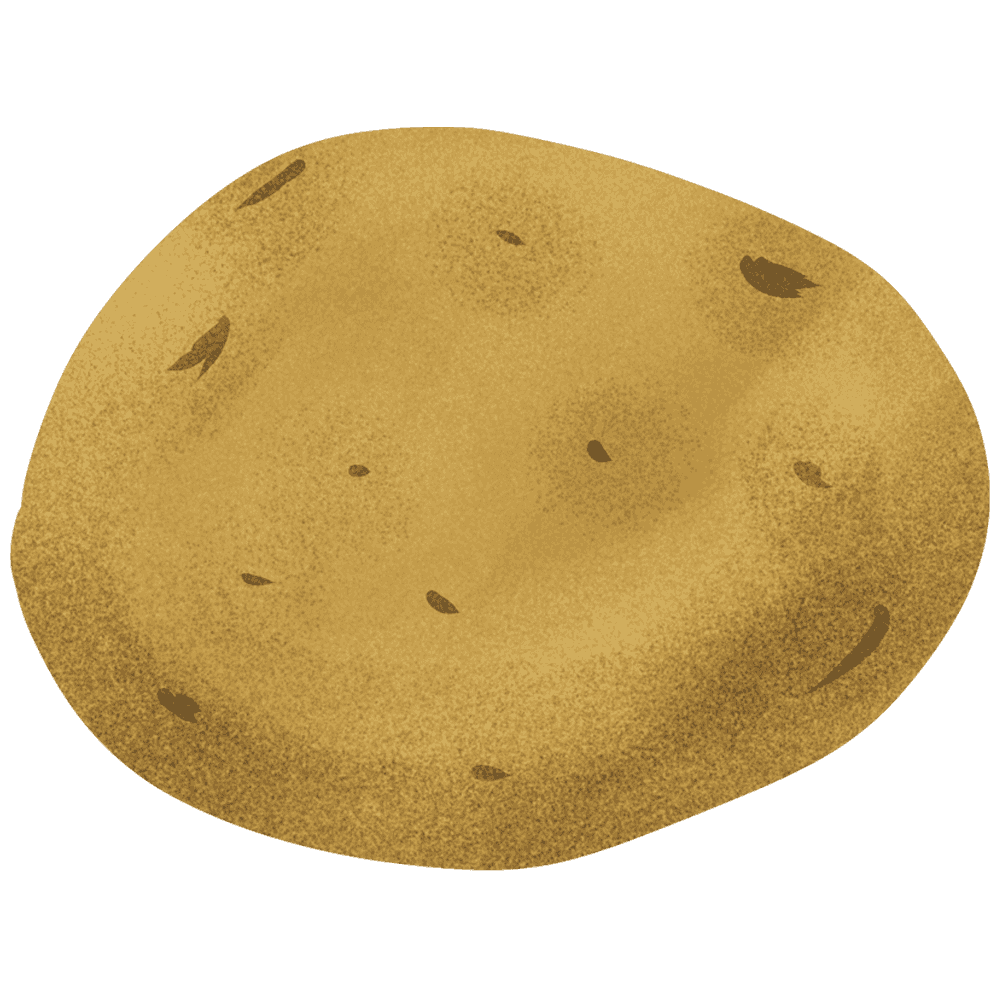 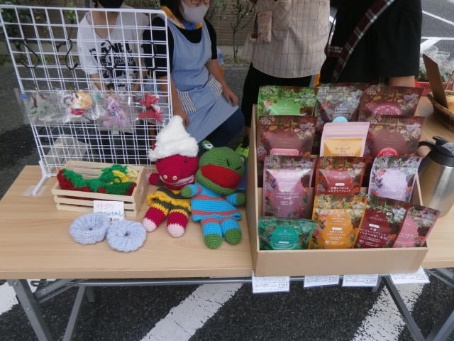 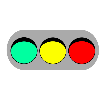 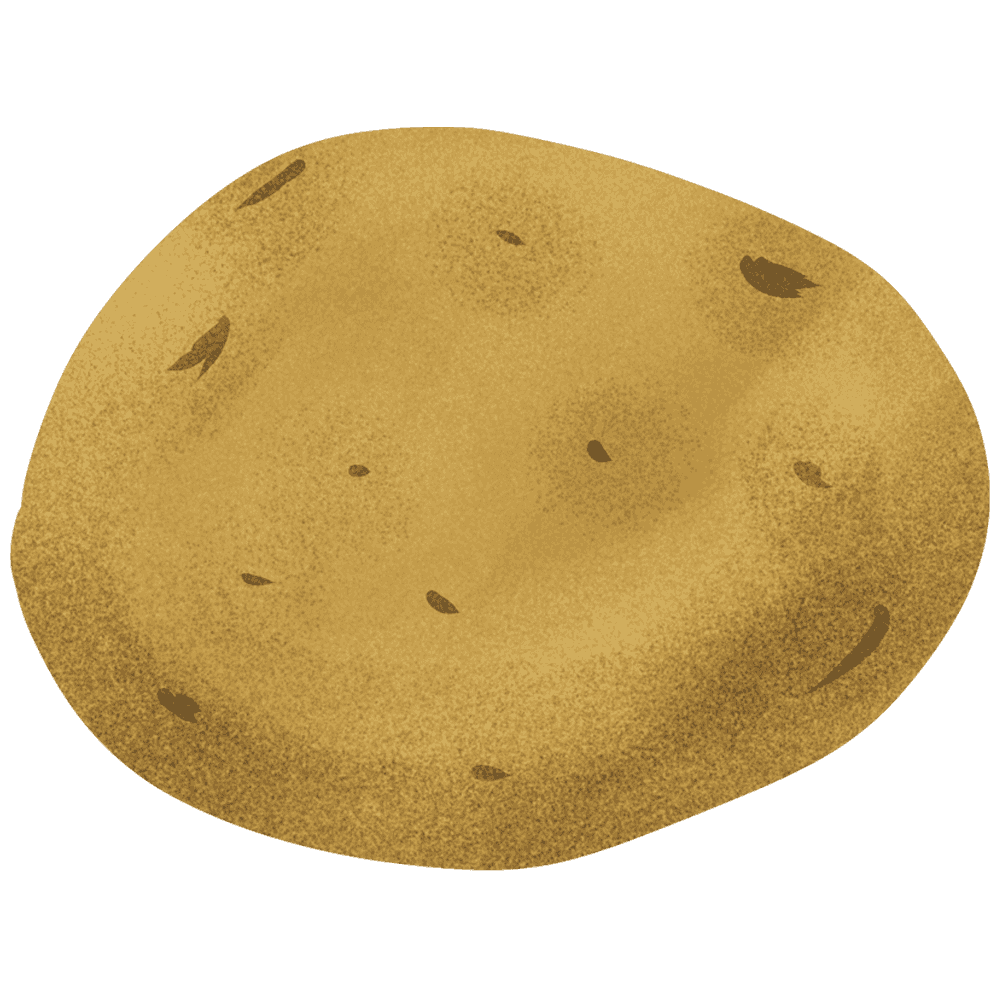 